Meadowbrook Elementary Reading Challenge#mesreadingchallenge#messtrongEvery day there will be a new challenge. Please take a picture of yourself reading there and let us see. Here are the ways that you can share.Post on our Facebook page!Share your picture on the Class or School Dojo PageShare them on Google ClassroomNo Internet- save them until we return to school! Challenge 1Go outside and read a book! Take a picture and share.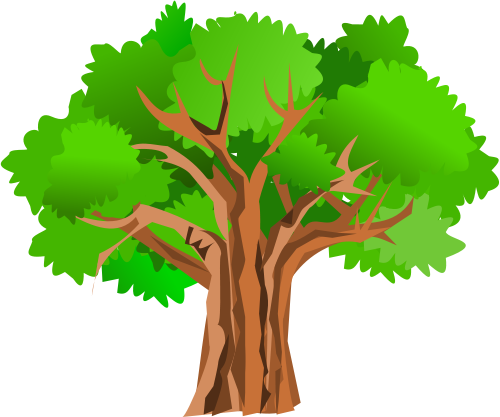 Challenge 2Give your book a new title. Post a picture of yourself with the book and the new title cover page! Challenge 3Read a book with a flashlight!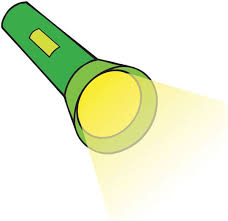 Challenge 4Act out a scene from your book. Use materials from the house and ask family members to participate. Challenge 5Build a fort. Take a picture of yourself reading in your fort.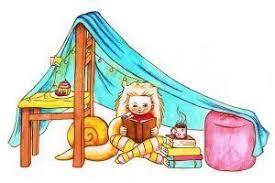 Challenge 6Read your book to a stuffed animal or real pet.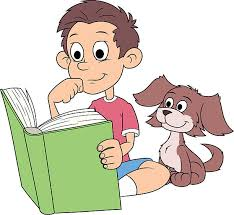 Challenge 7Pick your favorite part in the book and make a comic strip of this. Post a picture of your book and this scene. Challenge 8Tell us how you feel about your book. Would you recommend it? Thumbs up or down. Take a picture.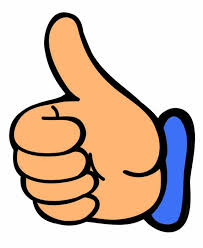 Challenge 9Get under your favorite blanket and read. Don’t forget to post a picture. Challenge 10Stop, Drop, and read at 8:32 (am or pm) Make sure the clock is in your picture. 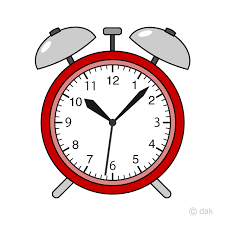 